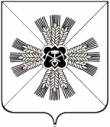 КЕМЕРОВСКАЯ ОБЛАСТЬПРОМЫШЛЕННОВСКИЙ МУНИЦИПАЛЬНЫЙ РАЙОНадминистрацияПромышленновского муниципального районаПОСТАНОВЛЕНИЕОт 	20.04.2015   № 588-П           «О создании комиссии по осмотру вводимых в эксплуатацию объектов при осуществлении капитального строительства, реконструкции, расположенных на территории муниципального образования Промышленновский муниципальный район»    На основании ст. 55 Градостроительного кодекса Российской Федерации от 29.12.2004 N 190-ФЗ, Федерального закона от 06.10.2003 N 131-ФЗ "Об общих принципах организации местного самоуправления в Российской Федерации", руководствуясь Уставом Промышленновского муниципального района, постановляю:1. Утвердить состав комиссии по осмотру вводимых в эксплуатацию объектов при осуществлении капитального строительства, реконструкции,  расположенных  на территории муниципального образования Промышленновский муниципальный  район согласно приложению N 1.2. Утвердить положение о комиссии по осмотру вводимых в эксплуатацию объектов при осуществлении капитального строительства, реконструкции, расположенных  на территории муниципального образования Промышленновский муниципальный  район согласно приложению N 2.3. Организационному отделу (Тороповой Н.В.) обнародовать настоящее постановление на сайте Промышленновского муниципального района в сети Интернет.4. Контроль за исполнением настоящего постановления возложить                                   на заместителя Главы района по организационно-территориальным вопросам  Е. А. Ващенко.5.  Постановление вступает в силу со дня подписания.И.о. Главы района                                                                                      Д.П. ИльинПриложение №1 к постановлению администрации Промышленновского муниципального района от   20.04.2015	 № 588-ПСОСТАВкомиссии по осмотру вводимых в эксплуатацию объектов при осуществлении капитального строительства, реконструкции, расположенных   на территории муниципального образования Промышленновский муниципальный районПредседатель комиссии – Петров Петр Алексеевич, заместитель Главы района по жилищно-коммунальному хозяйству и строительству.Заместитель председателя комиссии – Медведев Анатолий Владимирович, начальник Управления по жизнеобеспечению и строительству.Секретарь комиссии – Крылова Юлия Анатольевна, и.о. начальника отдела по архитектуре и градостроительству администрации Промышленновского муниципального района.Члены комиссии:Иглина Ольга Николаевна, гл. специалист отдела по архитектуре и градостроительству администрации Промышленновского муниципального района;                Удовиченко Наталья Викторовна, председатель комитета по управлению муниципальным имуществом  администрации Промышленновского муниципального района; Белоконь Татьяна Францевна, начальник отдела по экономике и предпринимательству администрации Промышленновского муниципального района;Сипаков Сергей Викторович, специалист Управления по жизнеобеспечению и строительству администрации Промышленновского муниципального района;Плетнев Игорь Алексеевич, и.о. начальника ОНД Промышленновского района УНД ГУ МЧС России по КО (по согласованию);  Черданцев Эрик Юрьевич, начальник территориального отдела Управления  Роспотребнадзора по Кемеровской области в Промышленновском районе (по согласованию);Голянд Юрий Борисович  - инспектор государственной жилищной инспекции Кемеровской области (по согласованию);Глава поселения, в соответствии с территориальным размещением объекта (по согласованию).Приложение №2 к постановлению администрации Промышленновского муниципального района от 20.04.2015 №588-ППОЛОЖЕНИЕо комиссии по осмотру вводимых в эксплуатацию объектов при  осуществлении капитального строительства, реконструкции, расположенных на территории Промышленновский муниципальный район1. ОБЩИЕ ПОЛОЖЕНИЯ1.1. Комиссия по осмотру вводимых в эксплуатацию объектов при  осуществлении капитального строительства, реконструкции, расположенных на территории муниципального образования Промышленновский муниципальный район (далее - комиссия) создана для осмотров вводимых в эксплуатацию объектов капитального строительства, реконструкции, за исключением объектов индивидуального жилищного строительства и подготовки акта осмотра. 1.2. Комиссия работает на постоянной основе и осуществляет свою деятельность в соответствии с настоящим Положением.1.3. Комиссия в своей деятельности руководствуется нормативными правовыми актами Российской Федерации, Кемеровской области и муниципальными правовыми актами.1.4. Основную техническую подготовку к заседанию комиссии и оформление результатов ее работы осуществляет отдел по архитектуре и градостроительству администрации Промышленновского муниципального района (далее - Отдел), который несет ответственность за прием документов, правильность их оформления, соблюдение сроков предоставления муниципальной услуги.2. ОСНОВНЫЕ НАПРАВЛЕНИЯ ДЕЯТЕЛЬНОСТИ КОМИССИИКомиссия на основании заявления застройщика, проводит осмотр вводимых в эксплуатацию объектов капитального строительства, реконструкции, за исключением объектов индивидуального жилищного строительства и составляет акт осмотра.Комиссия осуществляет проверку соответствия вводимого в эксплуатацию объекта капитального строительства требованиям, установленным в разрешении на строительство, градостроительном плане земельного участка или в случае строительства, реконструкции линейного объекта проекте планировки территории и проекте межевания территории, а также требованиям проектной документации, в том числе требованиям энергетической эффективности и требованиям оснащенности объекта капитального строительства приборами учета используемых энергетических ресурсов, призванными обеспечить безопасность объемов капитального строительства, защиту жизни и здоровья  граждан, за исключением случаев осуществления строительства, реконструкции объекта индивидуального жилищного строительства.3. СТРУКТУРА КОМИССИИ3.1. Состав комиссии: Председателем комиссии назначается заместитель Главы района по жилищно-коммунальному хозяйству и строительству. Заместителем председателя комиссии назначается заместитель Главы района по экономике.К работе комиссии в необходимых случаях привлекаются:Специалисты администрации Промышленновского муниципального района (с правом решающего голоса).Застройщик либо уполномоченное лицо (с правом совещательного голоса).Другие заинтересованные лица: представители органов, уполномоченных на проведение регионального жилищного надзора (муниципального жилищного контроля), государственного контроля и надзора в сферах санитарно-эпидемиологической, пожарной, промышленной, экологической и иной безопасности, защиты прав потребителей и благополучия человека (далее - органы государственного надзора (контроля), в необходимых случаях органов архитектуры, градостроительства и соответствующих организаций.4. ПОЛНОМОЧИЯ КОМИССИИ4.1. Комиссия принимает и рассматривает заявления с прилагаемыми к нему обосновывающими документами в течение 3-х дней с даты регистрации заявления.4.2. Комиссией определяется состав привлекаемых экспертов организаций (при необходимости).4.3. Комиссия проводит осмотр вводимого в эксплуатацию объекта капитального строительства и составляет акт осмотра вводимого в эксплуатацию объекта капитального строительства.4.5. По результатам работы комиссия принимает одно из следующих решений:а) вводимый в эксплуатацию объект капитального строительства соответствует требованиям, установленным в разрешении на строительство, градостроительном плане земельного участка или в случае строительства, реконструкции линейного объекта проекте планировки территории и проекте межевания территории, а также требованиям проектной документации, в том числе требованиям энергетической эффективности и требованиям оснащенности объекта капитального строительства приборами учета используемых энергетических ресурсов, за исключением случаев осуществления строительства, реконструкции объекта индивидуального жилищного строительства. б) вводимый в эксплуатацию объект капитального строительства не соответствует требованиям, установленным в разрешении на строительство, градостроительном плане земельного участка или в случае строительства, реконструкции линейного объекта проекте планировки территории и проекте межевания территории, а также требованиям проектной документации, в том числе требованиям энергетической эффективности и требованиям оснащенности объекта капитального строительства приборами учета используемых энергетических ресурсов, за исключением случаев осуществления строительства, реконструкции объекта индивидуального жилищного строительства.   В случае, предусмотренном пунктом б части 4.5. настоящего положения комиссией в акте осмотра вводимого в эксплуатацию объекта капитального строительства указывается письменное обоснование принятого решения. 4.6. По результатам работы Комиссия составляет акт осмотра вводимого в эксплуатацию объекта капитального строительства.4.7. В случае, если при строительстве, реконструкции объекта капитального строительства осуществляется государственный строительный надзор, осмотр такого объекта комиссией не проводится.5. ПОРЯДОК РАБОТЫ КОМИССИИ5.1. Комиссия работает в порядке заседаний, созываемых председателем комиссии по мере поступления заявлений и выездов на осмотр вводимых в эксплуатацию объектов капитального строительства.5.2. Созыв комиссии осуществляет секретарь комиссии.5.3. Заседание комиссии является правомочным, если в нем принимает участие простое большинство от утвержденного состава комиссии.5.4. Формирование повестки дня, оформление заключения комиссии по результатам осуществляется секретарем комиссии.5.5. Решение комиссии принимается в соответствии с требованиями законодательства Российской Федерации.5.6. После окончания работы комиссия составляет в 1-м экземпляре акт осмотра вводимого в эксплуатацию объекта капитального строительства, который подписывают председатель и члены комиссии.6. ПОЛНОМОЧИЯ ПРЕДСЕДАТЕЛЯ КОМИССИИ6.1. Осуществляет общее руководство работой комиссии и обеспечивает выполнение условий настоящего Положения.6.2. Возглавляет работу и ведет ее заседания.6.3. Для принятия решения председатель комиссии может привлекать к работе комиссии экспертов проектно-изыскательских организаций.6.4. В период отсутствия председателя его обязанности исполняет заместитель председателя комиссии.6.5. Осуществляет иные полномочия, предусмотренные нормативными правовыми актами Российской Федерации, Кемеровской области и муниципальными правовыми актами.